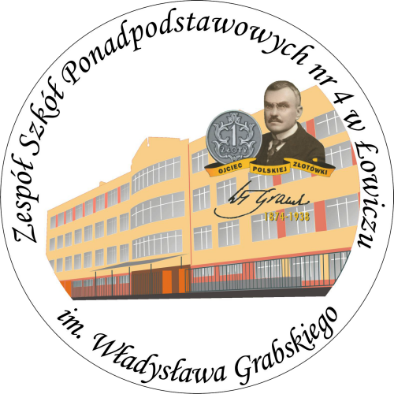 Regulamin RekrutacjiProjekt „Euro-zawodowe kompetencje -dobry start na rynku pracy”nr projektu 2022-1-PL01-KA122-VET-000068815§ 1 Postanowienia ogólneNiniejszy regulamin określa warunki uczestnictwa i rekrutacji uczestników międzynarodowych praktyk zawodowych w ramach projektu o  numerze 2022-1-PL01-KA122-VET-000068815 pt. „Euro-zawodowe kompetencje - dobry start na rynku pracy”.Projekt realizowany jest dzięki przyznanemu dofinansowaniu z konkursu 2022 w ramach programu ERASMUS+, sektor Kształcenie Szkolenia Zawodowe, Akcja 1.Udział w projekcie jest całkowicie bezpłatny, w ramach uczestnictwa Szkoła zapewnia dofinansowanie pokrywające koszty wszystkich działań realizowanych w ramach niniejszego projektu. Celem głównym projektu jest zdobycie praktycznego doświadczenia zawodowego oraz podniesienia kwalifikacji zawodowych przez uczniów w dziedzinie technik ekonomista, technik spedytor.Projekt promuje walkę z wkluczeniami społecznymi, dlatego też szczególną grupą kandydatów do projektu są osoby kwalifikujące się do objęcia kryterium zmniejszonych szans. Beneficjentem Projektu jest Zespół Szkół Ponadpodstawowych nr 4 im. Władysława Grabskiego w Łowiczu, 
ul. Kaliska 5a, 99-400 Łowicz, zwana dalej Organizacją Wysyłającą.Organizacją partnerską jest Kika Mobility Training Center  Ltd., 243 L Marathonos Avenue, 
14565 Agios Stefanos, Grecja,  zwana dalej Instytucją Przyjmującą.Projekt adresowany jest do uczniów Zespołu Szkół Ponadpodstawowych nr 4 im Władysława Grabskiego 
w Łowiczu, ul Kaliska 5a, 99-400 Łowicz, zwanej dalej Szkołą.W kwestiach nieobjętych niniejszym regulaminem, zastosowanie mają przepisy Kodeksu Cywilnego. Z uwagi na nieodległy termin wyjazdu, przypominamy kandydatom, iż w przypadku zakwalifikowania do udziału w przedsięwzięciu konieczne będzie posiadanie ważnego dowodu osobistego lub paszportu oraz karty EKUZ.kandydat aplikujący do udziału w przedsięwzięciu jest w pełni świadomy, iż działania projektowe w tym mobilność edukacyjna realizowana jest w czasie pandemii COVID-19 i akceptuje ryzyko związane 
z zachorowaniem. Ponadto informujemy iż, w przypadku zakwalifikowania i podpisania umowy na realizację projektu pomiędzy uczniem a Beneficjentem nie ma możliwości rezygnacji z udziału w przedsięwzięciu, wyjątek stanowią zdarzenia losowe, nie dające się przewidzieć.Uczestnicy którzy, zostaną zakwalifikowani do udziału w projekcie zobligowani są do udziału we wszystkich działaniach w ramach przedsięwzięcia tj. przygotowania, mobilność, ewaluacji upowszechnianie rezultatów. § 2 Uczestnicy ProjektuW ramach tej części Projektu wsparciem zostanie objętych 25 uczniów i uczennic kształcących się w kierunku technik ekonomista oraz technik spedytor, zwanych dalej Uczestnikami Projektu, którzy do udziału w Projekcie zostaną zakwalifikowani na podstawie procedury rekrutacyjnej, przeprowadzonej przez Komisję Rekrutacyjną, w skład której wejdą przedstawiciele Szkoły.W przypadku zakwalifikowania się do projektu obowiązkiem uczestnika jest aktywny udział w działaniach przygotowawczych zorganizowanych przez Beneficjenta oraz Instytucję Przyjmującą. Zakwalifikowani uczestniczy są ponadto zobligowani do aktywnego udziału w promocji oraz upowszechnianiu rezultatów projektu w tym dzieleniu się zdobytą w trakcie mobilności wiedzą oraz doświadczeniem z innymi uczniami Szkoły. W ramach Projektu przewidziane są ilościowe limity miejsc dla poszczególnych kierunków kształcenia:Technik Ekonomista – 10 miejscTechnik Spedytor – 15 miejscW projekcie uczestniczyć mogą:Uczniowie Zespołu Szkół Ponadpodstawowych nr 4 im Władysława Grabskiego 
w Łowiczu, kształcący się na kierunkach Technik Ekonomista oraz Technik SpedytorProjekt dedykowany jest uczniom klas III, wyżej wymienionych kierunków kształcenia.W ramach projektu każdy uczestnik może wziąć udział maksymalnie w jednej zagranicznej mobilności.﻿ Osoby, które brały już udział w projektach współfinansowanych ze środków Erasmus+ lub PO WER nie mogą brać udziału w rekrutacji.
§ 3 Zakres wsparciaUdział w projekcie dla zakwalifikowanych uczestników jest całkowicie bezpłatny, wszelkie koszty związane 
z realizacją działań finansowane są przez Beneficjenta ze środków programu PO WER.W ramach projektu uczestnik ma zapewnione zajęcia przygotowawcze, wsparcie instytucji Przyjmującej oraz Beneficjenta, ubezpieczenie na czas odbywania mobilności, program praktyk, opiekę mentorską, zakwaterowanie, wyżywienie, program kulturowy, kieszonkowe oraz certyfikaty oraz zaświadczenia potwierdzające zdobyte kompetencje oraz doświadczenie zawodowe. Czas trwania mobilności, w tym odbywania praktyk zawodowych, dla każdego Uczestnika wyniesie 12 dni, 
w tym:zajęcia praktyczne dla jednego uczestnika wynosi łącznie przynajmniej 60 godzin;zajęcia będą realizowane w sposób ciągły przez 2 kolejne następujące po sobie tygodnie;zajęcia będą odbywały się przez 5 dni w tygodniu – dni robocze;dobowy wymiar czasu pracy nie może przekroczyć 8 godzin na dobę;czas trwania pracy uwzględnia przerwy wynikające z przepisów obowiązujących w danym zakładzie pracy;w ramach mobilności 2 dni (weekend) zostaną wykorzystane na poczet realizacji programu kulturalnego.Uczestnikowi zostanie wyznaczony opiekun praktyk, który będzie czuwał nad prawidłową realizacją zajęć przez uczestnika zgodnie z wcześniejszym opracowanym i skonstruowanym programem praktyk. Uczestnik mobilności zobowiązany jest wykonywać polecenia wyznaczonego opiekuna praktyk. W przypadku choroby lub innych nieoczekiwanych zdarzeń losowych uniemożliwiających stawienie się 
w zakładzie pracy, uczestnik ma obowiązek poinformować o tym fakcie, w tym samym dniu, opiekuna praktyk w zakładzie pracy oraz koordynatora projektu i opiekunów wyznaczonych z ramienia Szkoły wskazując jednocześnie dzień powrotu do zakładu pracy celem kontynuowania odbywania praktyk.Szczegółowe zasady odbywania mobilnośći zostaną zawarte w umowie pomiędzy Uczestnikiem projektu, a Organizacją Wysyłającą oraz w wewnętrznym regulaminie mobilności.Uczestnik zobowiązany jest do postepowania zgodnie z regulaminami i umowami wymienionymi w punkcie 
4 § 3, niestosowanie się do zasad może skutkować wykluczeniem uczestnika z projektu oraz koniecznością zwrotu przyznanego wsparcia. § 4 Komisja RekrutacyjnaRekrutację przeprowadzi Organizacja Wysyłająca.Utworzona zostanie Komisja Rekrutacyjna składająca się z przewodniczącego oraz członków. W skład komisji rekrutacyjnej wchodzić będzie: Przewodniczący komisji rekrutacyjnej – Wioletta Kamer – Kierownik Kształcenia ZawodowegoCzłonek Komisji Rekrutacyjnej – Zofia Szalkiewicz – Wicedyrektor SzkołyCzłonek Komisji Rekrutacyjnej – Anna Słomska – NauczycielDo zadań Komisji Rekrutacyjnej należeć będzie : ogłoszenie naboru do projektu, udzielanie informacji na temat rekrutacji i projektu, weryfikacja złożonych zgłoszeń, stworzenie listy zakwalifikowanych, listy rezerwowych oraz w razie konieczności przeprowadzenie rekrutacji uzupełniającej. W sprawy związane z odwołaniami od wyników rekrutacji, rozstrzyga Dyrektor Szkoły. § 5 Zasady rekrutacji uczestnikówW ramach projektu zostanie zrekrutowanych 25 uczestników, którzy wezmę udział 
w projekcie (10 techników ekonomistów, oraz 15 techników spedycji). Rekrutacja do mobilności odbędzie się w terminie 16.09.2022 – 20.09.2022.Dokumenty rekrutacyjne należy składać w terminie do 20.09.2022 do godziny 12:00 do Koordynatora Pani Wioletty Kamer, Komisji Rekrutacyjnej lub Sekretariatu Szkoły.Wstępne wyniki rekrutacji tj. lista zakwalifikowanych oraz lista rezerwowa zostanie opublikowana 
w sekretariacie szkoły oraz na stronie internetowej  http://www.zsp4.lowicz.pl w  dniu 20.09.2022  po godzinie 14:00.Uczestnikowi przysługuje odwołanie od wyników rekrutacji które należy złożyć w terminie do 21.09.2022 r. do godziny 11:00. Ostateczna lista osób zakwalifikowanych z uwzględnieniem ewentualnych odwołań zostanie opublikowana 21.09.2022 go godziny 14:00,W ramach Mobilności planuje się następujące limity miejsc dla poszczególnych kierunków:10 technik ekonomista; 15 technik spedytor;W przypadku gdy limit miejsc dla poszczególnych kierunków nauczania nie zostanie wykorzystany za postanowieniem Komisji Rekrutacyjnej może zostać on uzupełniony uczestnikami z drugiego kierunku kształcenia.Rekrutacja zostanie poprzedzona akcją informacyjną, w czasie której zostaną podane jej zasady.Wszyscy kandydaci będą mieli równy dostęp do informacji o procesie rekrutacjiRekrutacja do projektu będzie się odbywać z uwzględnieniem zasady równości szans 
i niedyskryminacji oraz zasady równości szans kobiet i mężczyzn.Podstawą kwalifikowania osób do udziału w  projekcie będzie spełnienie następujących warunków:Przynależności do określonej grupy docelowej, opisanej w § 2;Złożenie poprawnie wypełnionego formularza rekrutacyjnego w sekretariacie szkoły w wyznaczonym terminie, stanowiącego załącznik do regulaminu.Rekrutację przeprowadzi powołana Komisja Rekrutacyjna.Podczas weryfikacji formularzy rekrutacyjnych mogą wziąć udział wychowawcy uczniów, którzy zgłoszą chęć przystąpienia do projektu w celu weryfikacji danych zawartych w dokumencie aplikacyjnym.Chęć udziału w projekcie uczeń zgłasza poprzez złożenie w sekretariacie  Szkoły lub u Członków Komisji czy Koordynatora Projektu Formularza rekrutacyjnego.Formularze rekrutacyjne będą rozdawane podczas spotkań informacyjnych oraz dostępne w sekretariacie Szkoły a także zostaną udostępnione na stronie internetowej szkoły.Szczegóły poprawnego wypełniania formularzy rekrutacyjnych znajdują się w instrukcji stanowiącą załącznik do Regulaminu Rekrutacji.Uczniowie zobowiązują się do podania prawdziwych danych w formularzach rekrutacyjnych.Lista rankingowa zostanie utworzona przez Komisję na podstawie weryfikacji Formularzy Kontraktowych, według kryterium oceny zawartej w Regulaminie Rekrutacji. Do projektu zostaną zakwalifikowane osoby, które uzyskały największa liczbę punktów. W przypadku, kiedy dwóch kandydatów zdobędzie tą samą liczbę punktów decydującym kryterium będzie średnia ocen z przedmiotów zawodowych. W przypadku kiedy dwie osoby uzyskają tę samą liczbę punktów w procesie rekrutacji o zakwalifikowaniu kandydata do projektu decyduje Komisja Rekrutacyjna.Szczegółowe kryteria rekrutacji: oceny będą przyznawane na podstawie weryfikacji merytorycznej części II Formularza Rekrutacyjnego:Średnia ocena z przedmiotów zawodowych (ostatni zakończony rok edukacji) 
– ocena x 5 pkt – max 30 pkt;Średnia ocena z języka angielskiego (zawodowy + ogólny) (ostatni zakończony rok edukacji) 
– ocena x 4 pkt max 24 pkt;Ocena z zachowania (ostatni zakończony rok edukacji) 
– ocena x 3 pkt – max 18;Kryteria pozwalające włączyć uczestnika do grupy o zmniejszonych szansach 
– max 12 pkt, punkty przyznaje komisja po zapoznaniu się z sytuacją kandydata;Osiągnięcia w nauce oraz reprezentowanie Szkoły na zewnątrz 
– max 10 pkt, punkty przyznaje komisja po zapoznaniu się z sytuacją kandydata;
Poprzez kryteria pozwalające włączyć uczestnika do grupy o zmniejszonych szansach rozumie się takie czynniki jak: niepełna rodzina, sytuacja ekonomiczna, rodzina wielodzietna, niepełnosprawność itd. Poprzez kryterium osiągnięcia w nauce oraz reprezentowanie Szkoły na zewnątrz rozumie się takie aktywności jak: udział w życiu szkoły, aktywność w samorządzie, uczęszczanie na dodatkowe zajęcia, udział w olimpiadach, przynależność do koła naukowego - punktacje przyznaje komisja po ocenie sytuacji kandydata.Punkty za poszczególne kategorie zostaną przyznane przez Komisję Rekrutacyjną w porozumieniu 
z Wychowawcami klas, którzy biorą udział w procedurze rekrutacyjnej.W przypadku kiedy uczestnik zostanie zakwalifikowany na podstawie procedury rekrutacyjnej, może odstąpić od uczestnictwa w projekcie niezwłocznie informując o tym Komisję Rekrutacyjną. W przypadku rezygnacji zakwalifikowanego uczestnika, na jego miejsce wchodzi kolejny uczeń z listy rezerwowej z największą łączną liczbą punktów z rekrutacji.Od decyzji Komisji Rekrutacyjnej przysługuje odwołanie, które wnoszone jest na piśmie do Dyrektora Szkoły w terminie określonym w regulaminie. § 6 Procedura odwoławcza Procedurę odwoławczą prowadzi Dyrektor Szkoły.W przypadku niezakwalifikowania się uczestnika do Projektu, przysługuje mu prawo do wniesienia protestu.Uczestnikowi przysługuje odwołanie od wyników rekrutacji które należy złożyć w terminie do 21.09.2022 r. do godziny 11:00 w sekretariacie Szkoły. Ostateczna lista osób zakwalifikowanych z uwzględnieniem ewentualnych odwołań zostanie opublikowana 21.09.2022 go godziny 14:00W przypadku kiedy po ponownym przeliczeniu punktów Kandydat uzyska inną liczbę punktów niż po weryfikacji formularza za pierwszym razem Komisja aktualizuje listę rankingową. Jeżeli w toku odwołania okaże się że kandydat uzyska liczbę punktów, która pozwoliłaby mu zakwalifikować się do projektu zostaje automatycznie przeniesiony do udziału w kolejnej mobilności. § 7 Postanowienia końcoweUczestnik projektu ma prawo zgłaszać realizatorowi projektu swoje uwagi i opinie dotyczące przeprowadzonych działań, w tym oceniać pracę opiekunów praktyk, celowość i przydatność wsparcia oraz sposób jego realizacji.Uczestnik projektu ponosi odpowiedzialność za składanie oświadczeń niezgodnych z prawdą.Nadzór organizacyjny i merytoryczny nad realizacją projektu sprawował będzie koordynator projektu z ramienia organizacji wysyłającej.W przypadkach nieuregulowanych niniejszym regulaminem decyzję podejmuje koordynator projektu z ramienia organizacji wysyłającej.Regulamin obowiązuje w okresie trwania projektu.